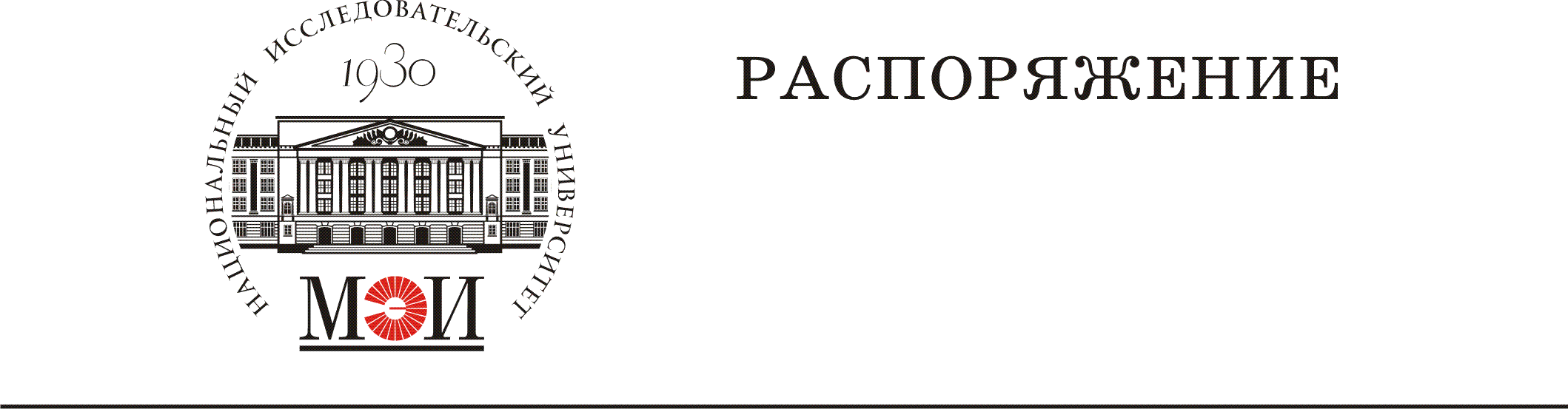 № ______________________________“_____” __________________20____г.г. МоскваОб установлении на 2018 год плановых значений показателей оценки эффективности реализации Программы развития НИУ «МЭИ» для научных групп, сформированных на базе наименование подразделения, шифр*В соответствии с пунктом 3.2 Положения о научной группе НИУ «МЭИ», принятого Ученым Советом НИУ «МЭИ» (протокол от 15 февраля 2018 года № 01/18) во исполнение решения ректората (протокол № 7 от 20 февраля 2017 г.):1. Утвердить на 2018 год распределение между научными группами плановых значений показателей оценки эффективности реализации Программы развития НИУ «МЭИ», установленных Дирекцией программы развития НИУ «МЭИ» для подразделения: 2. Контроль за исполнением распоряжения оставляю за собой.Согласовано:...№ п/пШифр НГПоказатели оценки эффективности реализации 
Программы развития НИУ «МЭИ» 2018 годПоказатели оценки эффективности реализации 
Программы развития НИУ «МЭИ» 2018 год№ п/пШифр НГ2.1 Число публикаций организации, индексируемых в WoS и Scopus на ставку научно-педагогического работника (НПР), ед.2.7 Объем НИОКР, выполненных собственными силами, на одну ставку НПР, тыс. руб.Установлено Дирекцией программы развития НИУ «МЭИ» для подразделенияУстановлено Дирекцией программы развития НИУ «МЭИ» для подразделенияШифр НГ 1Шифр НГ 2......nШифр НГ NДолжность руководителя подразделения наименование подразделенияИ.О. ФамилияподписьРуководитель научной группы Шифр НГ 1И.О. ФамилияподписьРуководитель научной группы Шифр НГ 2И.О. ФамилияподписьРуководитель научной группы Шифр НГ NИ.О. Фамилияподпись